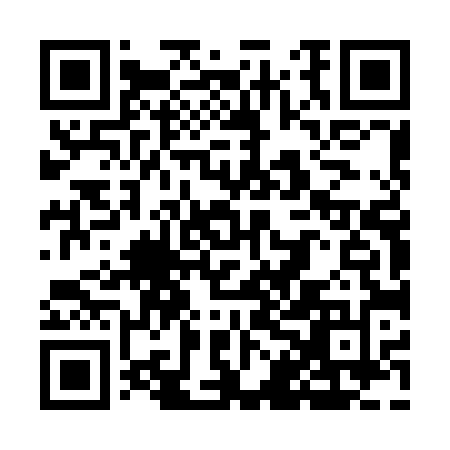 Ramadan times for Arder Burn, UKMon 11 Mar 2024 - Wed 10 Apr 2024High Latitude Method: Angle Based RulePrayer Calculation Method: Islamic Society of North AmericaAsar Calculation Method: HanafiPrayer times provided by https://www.salahtimes.comDateDayFajrSuhurSunriseDhuhrAsrIftarMaghribIsha11Mon4:534:536:3912:234:056:096:097:5512Tue4:504:506:3612:234:076:116:117:5813Wed4:474:476:3412:234:096:136:138:0014Thu4:444:446:3112:234:116:156:158:0315Fri4:414:416:2812:224:126:186:188:0516Sat4:384:386:2512:224:146:206:208:0817Sun4:354:356:2312:224:166:226:228:1018Mon4:324:326:2012:214:186:246:248:1219Tue4:294:296:1712:214:196:266:268:1520Wed4:264:266:1412:214:216:286:288:1821Thu4:224:226:1212:204:236:316:318:2022Fri4:194:196:0912:204:256:336:338:2323Sat4:164:166:0612:204:266:356:358:2524Sun4:134:136:0312:204:286:376:378:2825Mon4:104:106:0012:194:306:396:398:3126Tue4:064:065:5812:194:316:426:428:3327Wed4:034:035:5512:194:336:446:448:3628Thu4:004:005:5212:184:356:466:468:3929Fri3:563:565:4912:184:366:486:488:4130Sat3:533:535:4712:184:386:506:508:4431Sun4:504:506:441:175:407:527:529:471Mon4:464:466:411:175:417:557:559:502Tue4:434:436:381:175:437:577:579:533Wed4:394:396:361:175:447:597:599:564Thu4:364:366:331:165:468:018:019:595Fri4:324:326:301:165:488:038:0310:026Sat4:294:296:271:165:498:058:0510:057Sun4:254:256:251:155:518:088:0810:088Mon4:214:216:221:155:528:108:1010:119Tue4:184:186:191:155:548:128:1210:1410Wed4:144:146:161:155:558:148:1410:17